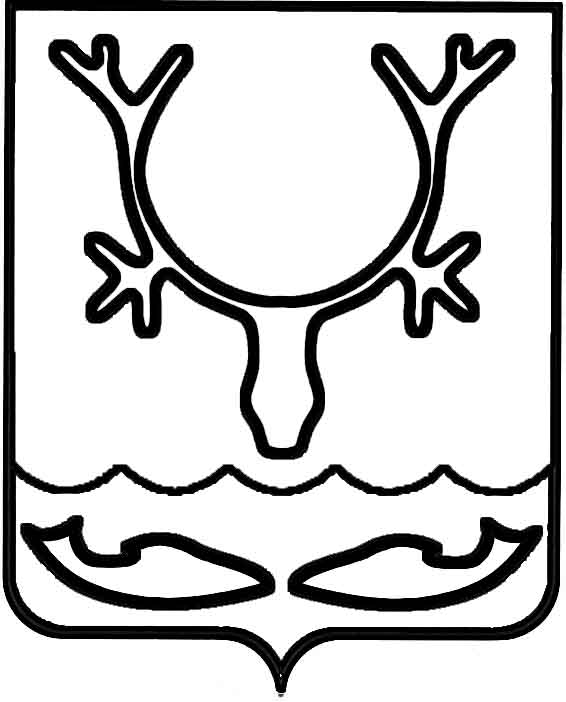 Администрация муниципального образования
"Городской округ "Город Нарьян-Мар"ПОСТАНОВЛЕНИЕО проведении общественных обсуждений проектов программ профилактик рисков причинения вреда (ущерба) охраняемым законам ценностям на 2022 годНа основании Федерального закона от 31.07.2020 № 248-ФЗ "О государственном контроле (надзоре) и муниципальном контроле в Российской Федерации", Постановления Правительства РФ от 25.06.2021 № 990 "Об утверждении Правил разработки и утверждения контрольными (надзорными) органами программы профилактики рисков причинения вреда (ущерба) охраняемым законом ценностям",          в соответствии с Уставом муниципального образования "Городской округ "Город Нарьян-Мар", Администрации муниципального образования "Городской округ "Город Нарьян-Мар"П О С Т А Н О В Л Я Е Т:1.	Провести общественные обсуждения проектов программ профилактик рисков причинения вреда (ущерба) охраняемым законам ценностям на 2022 год:1.1 в сфере благоустройства;1.2 муниципального жилищного контроля;1.3 муниципального контроля на автомобильном транспорте и в дорожном хозяйстве;1.4 муниципального контроля за исполнением единой теплоснабжающей организацией обязательств по строительству, реконструкции и (или) модернизации объектов теплоснабжения на 2022 год.2. Установить дату проведения общественных обсуждений в форме общественных слушаний – 29 октября 2021 года в 11.00, место проведения – Администрация муниципального образования "Городской округ "Город Нарьян-Мар", 166000, г Нарьян-Мар, ул. им. В.И. Ленина 12 (фойе актового зала).3. Ознакомиться с проектами программ профилактик рисков причинения вреда (ущерба) охраняемым законам ценностям на 2022 год можно в отделе муниципального контроля Администрации муниципального образования "Городской округ "Город Нарьян-Мар" (г. Нарьян-Мар, ул. Смидовича, д. 11, каб. 3, тел.(81853) 4-99-70) с 08.30 до 17.30, перерыв с 12.30 до 13.30 (кроме сб. и вс.), e-mail: munkontr@adm-nmar.ru.4. Отзывы, предложения, замечания к проектам программ профилактик необходимо направлять на электронный адрес Администрации города Нарьян-Мара:     e-mail: goradm@adm-nmar.ru, на почтовый адрес: ул. Ленина д. 12, г. Нарьян-Мар, НАО, 166000, или на электронный адрес отдела муниципального контроля Администрации муниципального образования "Городской округ "Город Нарьян-Мар": munkontr@adm-nmar.ru.5. Назначить ответственными лицами за организацию и проведение общественных обсуждений от Администрации муниципального образования "Городской округ "Город Нарьян-Мар":-	Углового Александра Владимировича, ведущего специалиста отдела муниципального контроля Администрации муниципального образования "Городской округ "Город Нарьян-Мар";-	Максимову Алину Александровну, заместителя начальника управления организационно-информационного обеспечения Администрации муниципального образования "Городской округ "Город Нарьян-Мар" – начальника отдела организационной работы и общественных связей. 6. В срок до 01.10.2021 разместить на сайте Администрации муниципального образования "Городской округ "Город Нарьян-Мар" и официальном бюллетене муниципального образования "Городской округ "Город Нарьян-Мар "Наш город" информацию о проведении общественных обсуждений.7. Настоящее постановление вступает в силу со дня его подписания и подлежит официальному опубликованию.22.09.2021№1153И.о. главы города Нарьян-Мара А.Н. Бережной